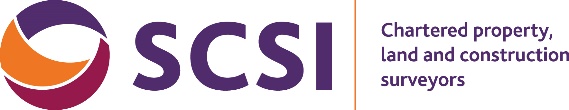 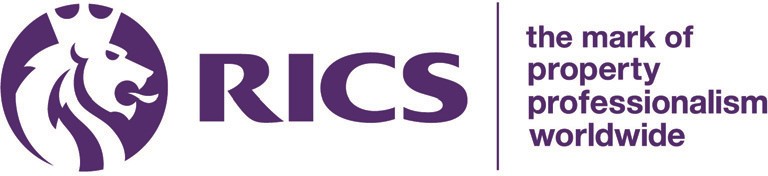 Competency Achievement PlannerName:  	Please mark the timeline for attainment of competency levels.Graduate Route 1 - Mark the timeline for attainment of competency levels over 24 monthsGraduate Route 2 - Mark the timeline for attainment of competency levels over 12 monthsGraduate Route 3 - List the competency names and levelsAdaptation Route - List the competency names and levelsSenior Professional Route - List the competency names and levelsCompetency LevelQ1Q2Q3Q4Q5Q6Q7Q8Mandatory CompetenciesCore CompetenciesOptional Competencies